Cimrman v PařížiCimrman je tady s námi od poloviny šedesátých let minulého století. Divadlo Járy Cimrmana, které cimrmanovské hry uvádí, je vyprodané bez ohledu na to, které představení se zrovna hraje…Pracovní list pro žáky středních škol a vyšších ročníků druhého stupně základních škol je součástí kolekce Jára Cimrman, jejímž cílem je připomenout všestranného génia, který je už desítky let fenoménem a zasáhl snad všechny oblasti společenského a kulturního života společnosti. Má to jen jeden háček – Cimrman nikdy neexistoval.Cimrman v Paříži _________________________________________________Jára Cimrman je založený na mystifikaci a humoru. Je to fiktivní postava, která ovšem ovlivňuje všechno a všechny. Podívejte se na video a napište v cimrmanovském duchu pojednání o tom, jak se Jára Cimrman zasloužil o konečnou podobu vámi vybrané stavby kdekoli na světě: ………………………………………………………………………………………………………………………………………………………………………………………………………………………………………………………………………………………………………………………………………………………………………………………………………………………………………………………………………………………………………………………………………………………………………………………………………………………………………………………………………………………………………………………………………………………………………………………………………………………………………………………………………………………………………………………………………………………………………………………………………………………………………………………………………………………………………………………………………………………………………………………………………………………………………………………………………………………………………………………………………………………………………………………………………………………………………………………………………………………………………………………………………………………………………………………………………………………………………………………………………………………………………………………………………………………………………………………………………………………………………………………………………………………………………………………………………………………………………………………………………………………………………………………………………………………………………………………………………………………………………………………………………………………………………………………………………………………………………………………………………………………………………………………………………………………………………………………………………………………………………………………………………………………………………………………………………………………………………………………………………………………………………………………………………………………………………………………………………………………………………………………………………………………………………………………………………………………………………………………………………………………………………………………………………………………………………………………………………………………………………..………………………………………………………………………………………………………………………………………………………………………………………………………………………………………………………………………………………………………………………………………………………………………………………………………………………………………………………………………………………………………………………………………………………………………………………………………………………………………………………………………………………………………………………………………………………………………………………………………………………………………………………………………………………………………………………………………………………………………………………………………………………………………………………………………………………………………………………………………………………………………………………………………………………………………………………………………………………………………………………………………………………………………………………………………………………………………………………………………………………………………………………………………………………………………………………………………………………………………………………………………………………………………………………………………………………………………………………………………………………………Co jsem se touto aktivitou naučil(a):………………………………………………………………………………………………………………………………………………………………………………………………………………………………………………………………………………………………………………………………………………………………………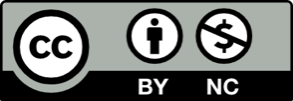 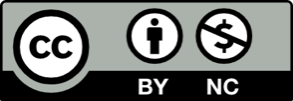 